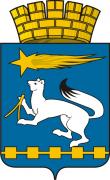 АДМИНИСТРАЦИЯ ГОРОДСКОГО ОКРУГА НИЖНЯЯ САЛДАП О С Т А Н О В Л Е Н И Е25.10..2013                                                          № 1050Нижняя СалдаОб утверждении Порядка расходования средств полученных из областного бюджета в виде субсидий на реализацию мер по поэтапному повышению заработной платы работников муниципальных учреждений культуры в 2013годуВ соответствии с Постановлением Правительства Свердловской области от 16 июля 2013 года № 919-ПП «Об утверждении Порядка и условий предоставления субсидий  из областного бюджета бюджетам муниципальных районов (городских округов), расположенных на территории Свердловской области, на реализацию мер по поэтапному повышению средней заработной платы работников муниципальных учреждений культуры в 2013 году», руководствуясь Уставом городского округа Нижняя Салда, постановлением администрации городского округа Нижняя Салда от 17.10. 2013 № 1017 « О поэтапном повышении оплаты труда работников муниципальных учреждений» администрация городского округа Нижняя Салда ПОСТАНОВЛЯЕТ:1. Утвердить Порядок расходования средств полученных из областного бюджета в виде отдельных межбюджетных трансфертов на реализацию мер по поэтапному повышению заработной платы работников муниципальных учреждений культуры в 2013 году.2. Администрации городского округа Нижняя Салда заключить с Министерством культуры Свердловской области соглашение о предоставлении отдельных межбюджетных трансфертов на реализацию мер по поэтапному повышению заработной платы работников муниципальных учреждений культуры в 2013 году.818-П3. Настоящее постановление опубликовать в газете "Городской вестник – Нижняя Салда" и разместить на официальном сайте городского округа Нижняя Салда.4. Контроль над исполнением настоящего постановления возложить на заместителя главы администрации городского округа  Нижняя Салда Третьякову О. В. Глава администрациигородского округа							       С. Н. ГузиковУтвержденпостановлением администрации городского округа Нижняя Салдаот 17.10.2013 № 1017« Об утверждении Порядка расходования средств полученных из областного бюджета в виде субсидий на реализацию мер по поэтапному повышению заработной платы работников муниципальных учреждений культуры в 2013 году»Порядок расходования средств полученных из областного бюджета в виде субсидий на реализацию мер по поэтапному повышению заработной платы работников муниципальных учреждений культуры в 2013 году 1. Настоящий Порядок определяет условия расходования средств полученных в виде субсидий на реализацию мер по поэтапному повышению заработной платы работников муниципальных учреждений культуры в 2013 году2.Главным администратором доходов бюджетных средств городского округа Нижняя Салда и главным  распорядителем средств бюджета городского округа Нижняя Салда, полученных из областного бюджета в виде субсидий на реализацию мер по поэтапному повышению заработной платы работников муниципальных учреждений культуры в 2013 году является Муниципальный орган управления образованием, культурой, молодежной политикой и спортом городского округа Нижняя Салда.3. Средства, полученные в виде субсидий предоставляются бюджету городского округа Нижняя Салда зачисляются в доходы городского округа Нижняя Салда по КБК 90620202999040000151 «Прочие субсидии бюджетам городских округов» и расходуются согласно ведомственной структуре расходов по разделу 0800 "Культура, кинематография", подразделу 0801 "Культура", целевой статье 5240600 "Субсидии на реализацию мер по поэтапному повышению средней заработной платы работников муниципальных учреждений культуры", видам расходов 111 "Фонд оплаты труда и страховые взносы", 611 «Субсидии бюджетным учреждениям на финансовое обеспечение муниципального задания на оказание муниципальных услуг (выполнение работ)».4. Средства, полученные в виде субсидий из областного бюджета бюджету городского округа Нижняя Салда направляются для финансирования расходов бюджета на реализацию мер по поэтапному повышению средней заработной платы работников муниципальных учреждений культуры в 2013 году до среднегодового показателя не менее чем 56,1 процента от средней заработной платы по экономике в Свердловской области (28365 рублей) - 15913 рублей.5. Средства, полученные из областного бюджета в  виде субсидий, носят целевой характер и не могут быть использованы на иные цели.Нецелевое использование бюджетных средств влечет применение мер ответственности, предусмотренных бюджетным, административным, уголовным законодательством.6. Муниципальный орган управления образованием, культурой, молодежной политикой и спортом городского округа Нижняя Салда представляют в срок до 20 января 2014 года в Министерство отчет об использовании субсидии по форме согласно приложению к настоящему Порядку.7. Финансовый контроль за целевым использованием бюджетных средств осуществляется Муниципальным органом управления образованием, культурой, молодежной политикой и спортом городского округа Нижняя Салда и Финансовым управлением администрации городского округа Нижняя Салда.Приложениек Порядку расходования средств полученных из областного бюджета в виде субсидий на реализацию мер по поэтапному повышению заработной платы работников муниципальных учреждений культуры в 2013 году»Отчет об использовании средств областного бюджета, предоставленных в форме субсидии на реализацию мер по поэтапному повышению средней заработной платы работников муниципальных учреждений культуры d 2013гпо___________________________________________________________Руководитель органа местного самоуправления      _____________          _____________________                                                                               (подпись)                                             (расшифровка подписи)Дата отчета01_________20___Величина показателя (в целом по муниципальному образованию)Наименование учреждений получателей средств1Численность списочного состава, всего (человек)2Получено средств из областного бюджета(рублей)3Кассовый расход (рублей)4Остаток неиспользованных средств (рублей)5Достижение показателя соотношения средней заработной платы работников муниципальных учреждений культуры и средней заработной платы по экономике в Свердловской области (процентов)6Средняя заработная плата работников муниципальных учреждений культуры (рублей) в том числе по типам7Библиотеки8Культурно-досуговые учреждения9Музеи10Театры11Концертные организации12Парки13Кинофикация14Прочие учреждения культуры15зоопарки16Соотношение финансовых средств направленных на повышение заработной платы работников муниципальных учреждений культуры (рублей)Из областного бюджета16Соотношение финансовых средств направленных на повышение заработной платы работников муниципальных учреждений культуры (рублей)Из муниципального бюджета16Соотношение финансовых средств направленных на повышение заработной платы работников муниципальных учреждений культуры (рублей)Иные источники